Подача заявления на государственную регистрацию заключения брака  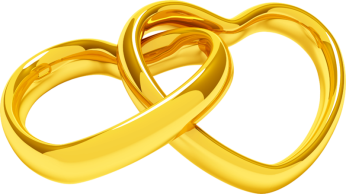 с 01 октября 2018 года.Уважаемые граждане!Отдел записи актов гражданского состояния Администрации Удомельского городского округа информирует.	В соответствии с пунктом 2 статьи 27 Федерального закона от 15.11.1997 
№143-ФЗ «Об актах гражданского состояния» (далее – Федеральный закон)
с 01 октября 2018 года заключение брака и государственная регистрация заключения брака производится по истечении месяца и одного дня, но не позднее двенадцати месяцев со дня подачи совместного заявления о заключении брака  в орган записи актов гражданского состояния.Дата и время государственной регистрации заключения брака определяются лицами, вступающими в брак, при подаче ими совместного заявления о заключении брака в порядке, установленном статьей 26 настоящего Федерального закона, посредством выбора доступных даты и времени из интервалов, определенных выбранным органом записи актов гражданского состояния в федеральной информационной системе.Дата и время государственной регистрации заключения брака в дальнейшем не могут быть изменены, за исключением случаев, указанных в пункте 3 статьи 27 настоящего Федерального закона (п. 2 в ред. Федерального закона от 03.08.2018 N 319-ФЗ). В соответствии с пунктом 3 статьи 27 настоящего Федерального закона, по совместному заявлению лиц, вступающих в брак, заключение брака и государственная регистрация заключения брака могут быть произведены 
до истечения месяца со дня подачи заявления в орган записи актов гражданского состояния в соответствии с положениями пункта 1 статьи 11 Семейного кодекса Российской Федерации.	В соответствии с пунктом 5 статьи 27 настоящего Федерального закона, по желанию лиц, вступающих в брак, государственная регистрация заключения брака может производиться в торжественной обстановке. 	В отделе записи актов гражданского состояния Администрации Удомельского городского округа, Тверская область, торжественная регистрация заключения брака производится по пятницам, с 14:30 до 16:30 и 
в субботу, с 11:30 до 15:00.